ЗАЯВКАна участие в традиционном Фестивале настольного тенниса,приуроченном ко Дню столицы Казахстанаот команды ______________________________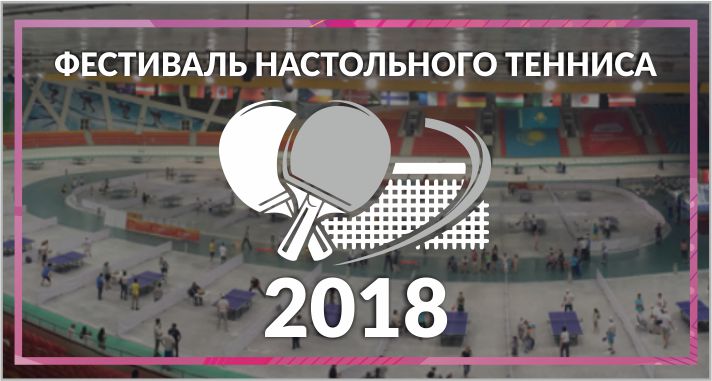 Всего допущено к соревнованиям ____ человек.Врач		М.П.	______________Руководитель организации	М.П.	______________Исп.:Тел.:e-mail:№ п/пФ.И.О.Год рожденияВиза врача и печать12345